Unit 2.4 Classical China: Dynastic Cycle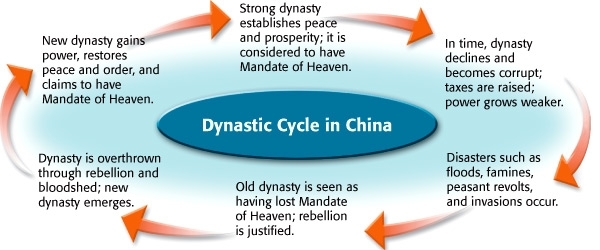 